Příloha č. 2 k „Rámcové smlouvě na dodávky obálek“ – Technická specifikaceOBECNÉ POŽADAVKY – platné pro všechny typy obálekObálky musí odpovídat technickým požadavkům uvedených v technických normách ČSN 506406 a ČSN EN 13427. U dodejkových obálek zadavatel přesně nespecifikuje formu a způsob provedení výřezové části obálky (dodejky). Zadavatel požaduje všechny níže uvedené obálky na zadní straně potisknout EAN kódem České pošty tak, aby nezasahoval do uvedených textů.Zadavatel požaduje zboží balit do kartonových krabic, každá krabice bude označena identifikačním štítkem s uvedením názvu zboží, čísla zboží objednatele (KZM) a počtem kusů. Kartonové krabice se Zbožím budou dodávány na paletách (paleta se standardní velikostí palety EUR o rozměrech 1200 x 800 mm). V případě dodání do Centrálního skladu Jihlava nesmí výška palety se Zbožím přesáhnout 1100 mm, v případě dodávky do Centrálního skladu Praha nesmí výška palety se Zbožím přesáhnout 1500 mm. Krabice musí být umístěny na paletě takovým způsobem, aby štítky krabic byly viditelné shodným způsobem u všech krabic na paletě. Každá paleta musí být zabezpečena smršťovací ovinovací fólií a označena štítkem obsahující druh ZbožíKONKRÉTNÍ POŽADAVKY – platné pro vybraný typ obálekKlasické dopisní samolepící obálky(KZM 2920020001; 2920020002; 2920020003; 2920020004; 2920020005; 2920020006)Typy a rozměry:C6 ruční psaní adresy (KZM 2920020001)C6 strojní psaní adresy (KZM 2920020002)DL bez okénka (KZM 2920020003)DL s okénkem (KZM 2920020004)C5 (KZM 2920020005)B4 (KZM 2920020006)Popis: Klasická papírová dopisní obálka se samolepícím uzavíráním.Materiál:Papír nespecifikovanýPotisk:Dle náhledů v příloze č. 2 doplněných o EAN kód; obálka B4 potištěna pouze EAN kódemBarevnost 1/1 černáObálky s dodejkou (KZM 2920050006; 2920050007, 2920050008, 2920050009, 2920050010,)Typy a rozměry:C5 se zeleným pruhem obyčejná (KZM 2920050006)C5 se zeleným pruhem do vlastních rukou (KZM 2920050007)C5 bílá (KZM 2920050008)C5 s červeným pruhem (KZM 2920050009)C5 s modrým pruhem (KZM29200500010) Popis:Na adresní straně obálky je z těla obálky vytrhávací okénko ve formátu 100x182 mm, které je z těla obálky vyjímáno pomocí obvodové perforace (viz. obrázek) Prostor pod okénkem je z vnitřní strany podlepen ofsetovým papírem tak, aby i po oddělení vytrhávacího dokladu zůstal vložený dokument (písemnost) ochráněn před neoprávněným vyjmutím. Obálka není konstruována jako samopropisovací!Materiál:Papír 80 g bezdřevý ofset. Zalepování prostřednictvím olizové (dextrinové) klopy.Potisk:Dle náhledů v příloze č. 2 doplněných o EAN kódBarevnost (barevný pruh pouze na adresní straně tak, aby byl umístěn přes celou dodejku a cca 2 cm i na obálku):KZM 2920050006 2/1 černá + zelená PANTONE 382KZM 2920050007 2/1 černá + zelená PANTONE 382KZM 2920050008 1/1 černá KZM 2920050009 2/1 černá + červená PANTONE 192CKZM 2920050010 2/1 černá + modrá PANTONE CMYK (40/0/0/0)Speciální polyetylénové obálky na cenné psaní(KZM 2920080003; 2920080004; 2920080005; 2920080006)Typy a rozměry:CPS C5 (KZM 2920080003) = cca 185 x 240 + 20 + 50mmCPS C5 dobírková (KZM 2920080005) = cca 185 x 240 + 20 + 120 mm opatřená transparentní kapsouCPS C4 (KZM 2920080004) = cca 255 x 335 + 20 + 70mmCPS C4 dobírková (KZM 2920080006) = cca 255 x 335 + 20 + 120mm opatřená transparentní kapsouPopis: Fóliová obálka s potiskem a nalepenou potištěnou papírovou etiketou, s  bezpečnostním uzávěrem, která nemůže být otevřena bez zanechání neodstranitelných stop. Samolepící uzavírací chlopeň opatřena systémem "easy releasy tape" pro snadné a přesné zalepení. Obálka odolná proti vlhkosti.  Materiál:Bíločerná polyetylénová fólie 0,07 mm (PE-LD) zabraňující prosvícení.Etiketa: Na všech typech shodná papírová etiketa s vysokou adhezí, rozměr cca 148 x 38 mm s jednobarevným potiskemBezpečnostní prvky: Samolepící chlopeň se skrytým textem, který se při násilném otevření objeví. Tento prvek je odolný chladu, teplu i rozpouštědlům. V chlopni je proužek tepelného indikátoru, který roztavením indikuje pokus o otevření obálky pomocí ohřevu. Při násilném odtržení nezalepené modré krycí pásky, nesmí být možné tuto opakovaně přilepit bez viditelného poškození. Páska musí být jednolitá, nesmí se skládat ze dvou či více pruhů, mezi kterými je prostor.Dvojitý svár s potiskem.Podpisové pole v místě pod samolepící chlopní. Potisk:Dle náhledů v příloze č. 2 doplněných o EAN kódBarevnost 2/1 modrá PANTONE 280CObálky bublinkové(KZM 2920060001; 2920060002; 2920060003; 2920060004; 2920060005)Typy a rozměry:Vnitřní rozměr 150x215 mm (KZM 2920060001)Vnitřní rozměr 195x215 mm (KZM 2920060002)Vnitřní rozměr 180x260 mm (KZM 2920060003)Vnitřní rozměr 230x330 mm (KZM 2920060004)Vnitřní rozměr 265x355 mm (KZM 2920060005)Popis: Obálka ze dvou vrstev - vnější pevné papírové a vnitřní bublinkové. Po stranách má obálka 0,5 cm široké pevné okraje. Chlopeň je samolepící.  Materiál:Vnější papír nespecifikovaný, vnitřní bublinková folie.Potisk:Logo České pošty  (umístění a velikost loga – viz obrázek níže) a EAN kódBarevnost 1/0 modrá PANTONE 280CObálky plastové(KZM 2920100001; 2920100002)Typy a rozměry:C4 (KZM 2920100001)C3 (KZM 2920100002)Popis:Pevná foliová obálka na vnější straně ve světlé barvě se samolepící uzavírací chlopní.Potisk:Logo České pošty  (umístění a velikost loga – viz obrázek níže) a EAN kódBarevnost 1/0 modrá PANTONE 280CObálka dopisní foliová(KZM 2920040001)Typy a rozměry:Cca 218x110 mm (KZM 2920040001)Popis:Obálka z průhledného foliového obalu, uzavíratelná samolepící chlopní na kratší boční straně. Zadní strana obálky je celoplošně lepící – lepící plocha je překrytá odnímatelnou krycí vrstvou.Materiál:Obálka z průhledné folie, krycí vrstva bez preferencíPotisk:Logo České pošty  (umístění a velikost loga – viz obrázek níže) a EAN kódBarevnost 1/0 modrá PANTONE 280CObálka samolepicí typu Tyvek(KZM 2920020031; 2920020032)Typy a rozměry:C4 (KZM 2920020031)C5 (KZM 2920020032)Popis:Obálka se samolepící chlopní z materiálu typu Tyvek.Materiál:Typ TyvekPotisk:Logo České pošty  (umístění a velikost loga – viz obrázek níže) a EAN kódBarevnost 1/0 modrá PANTONE 280CObálka samolepicí textilní křížové dno(KZM 2920020009)Typy a rozměry:B4 (KZM 2920020009)Popis:Neroztrhnutelná obálka tvořena dvěma vrstvami. Svrchní vrstva papírova a vnitřní vrstva tvořena textilní výplní. Uzavírání samolepící chlopní.Materiál:Papír a textilPotisk:Logo České pošty  (umístění a velikost loga – viz obrázek níže) a EAN kódBarevnost 1/0 modrá PANTONE 280CUmístění a velikost loga České pošty 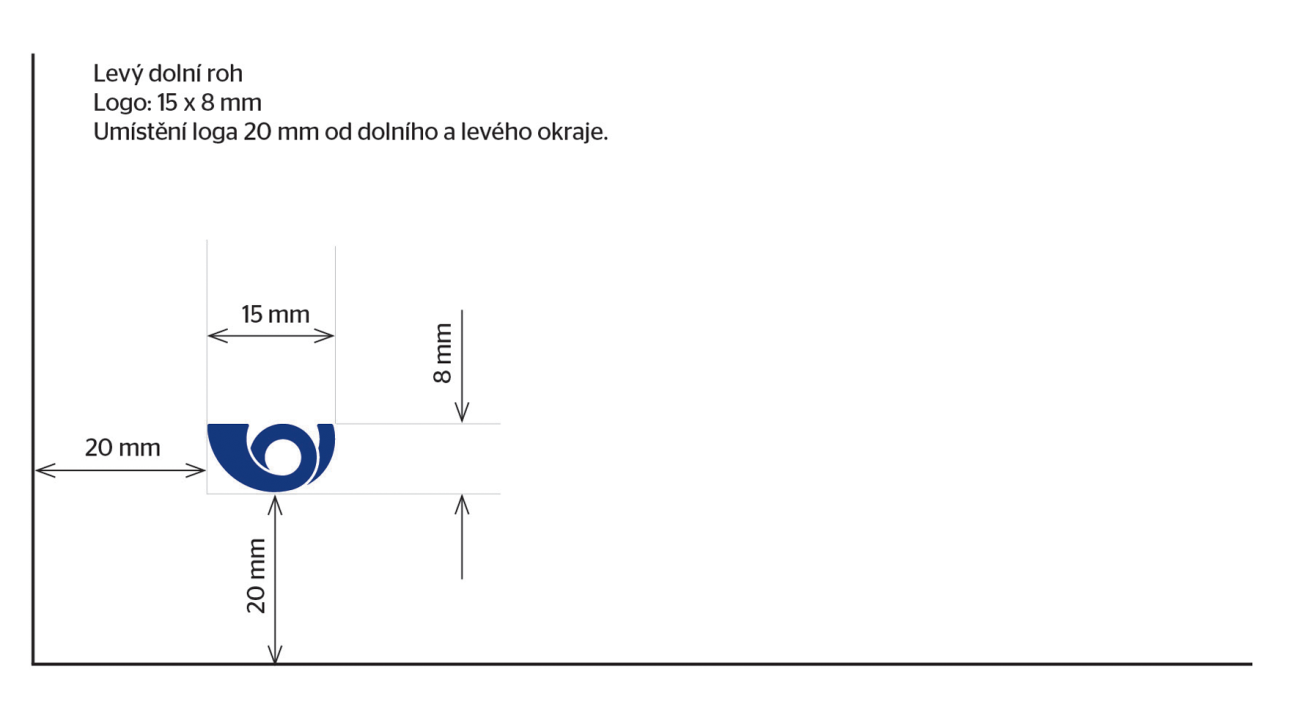 